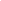 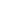 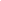 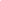 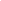 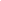 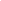 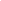 Star Formation Cause and Consequences Mental Map Mini-ProjectFor this mini-project, your group has 3 challenges related to Star Formation:Put the 8 steps of Star Formation in order from start to finish (once you think your group has the right order, raise your hand and wait for Mr. Cain to let you know if it is right).Obtain a piece of construction paper, and then create a Mind Map that both SHOWS (Pictures) and TELLS (Writing) how stars form.  Be sure it is neatly done and plenty of bright bold color.	**HINT:  Use the back of this paper to do a quick rough draft before you begin.Once you have completed your Mind Map, get a copy of the Star Formation Trigger Event CER Writing Sheet, and explain which one of the events in the star formation process you think is the actual Trigger Event (Hint: The Trigger Event is the most immediate/recent cause of an event happening or taking place).Star Formation Trigger Event CER Writing SheetClaim:I believe that the Trigger Event for Star Formation is…..Evidence:The evidence that backs up my claim is….Reasoning:The reason my evidence backs up my claim is….